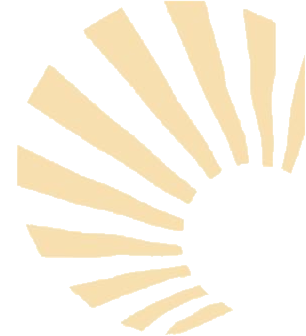 FORMULARIO DE SOLICITUD DE PRÁCTICAS VERANO 2023 ETSIAMFECHA DE SOLICITUD DE LA PRÁCTICA: ENUMERE LAS PRÁCTICAS QUE LE RESULTAN DE MAYOR INTERÉS POR ORDEN DE PREFERENCIA Y LAS FECHAS EN QUE PUEDE INCORPORARSE Y HASTA CUANDO (TENIENDO EN CUENTA LAS FECHAS ESPECIFICADAS EN EL LISTADO DE OFERTAS). INDIQUE SÓLO LAS FECHAS REALES EN LAS QUE PUEDE HACER LAS PRÁCTICAS (considerando fechas de exámenes y vacaciones), YA QUE DESPUÉS NO SE PODRÁN MODIFICAR LAS FECHAS PROPUESTAS NI RENUNCIAR A LAS PRÁCTICAS SIN UNA CAUSA TOTALMENTE JUSTIFICADA.  EN CASO DE QUE ME SEA ADJUDICADA UNA PRÁCTICA ACEPTARÉ LA MISMA para EMPEZAR en la FECHA PREVISTA.Será necesario disponer de Certificado Digital para firmar el Documento de Aceptación.DATOS DEL/LA ALUMNO/ADATOS DEL/LA ALUMNO/ADATOS DEL/LA ALUMNO/ADATOS DEL/LA ALUMNO/ADATOS DEL/LA ALUMNO/ADATOS DEL/LA ALUMNO/ADATOS DEL/LA ALUMNO/ADATOS DEL/LA ALUMNO/ANombre y ApellidosNombre y ApellidosDNITitulación (especialidad)Titulación (especialidad)Titulación (especialidad)CursoNº de Créditos superadosNº de Créditos superadosNº de Créditos superadose-mailTeléfonoTeléfonoDomicilio durante el cursoDomicilio durante el cursoDomicilio durante el cursoDomicilio FamiliarDomicilio FamiliarDomicilio Familiar1.-Práctica Nº:A realizar del al2.-Práctica Nº:A realizar del al3.-Práctica Nº:A realizar del al4.-Práctica Nº:A realizar del al5.-Práctica Nº:A realizar del al6.-Práctica Nº:A realizar del alINFORMACIÓN ADICIONALINFORMACIÓN ADICIONALINFORMACIÓN ADICIONALINFORMACIÓN ADICIONALINFORMACIÓN ADICIONALINFORMACIÓN ADICIONAL¿Ha realizado prácticas en años anteriores?¿Ha realizado prácticas en años anteriores?SíNoIndique la Institución o Empresa donde las realizó¿Está matriculado de la asignatura “Prácticas de Empresa”?¿Está matriculado de la asignatura “Prácticas de Empresa”?SíNoDOCUMENTOS QUE SE ENTREGANDOCUMENTOS QUE SE ENTREGAN“Formulario de solicitud de prácticas Verano 2023 ETSIAM ” rellenoExtracto de expediente académico (asignaturas superadas y nota media)Currículum Vitae (sólo en el caso de que se solicite)